kkhkK0gi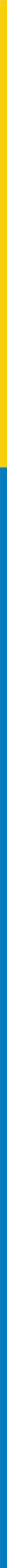 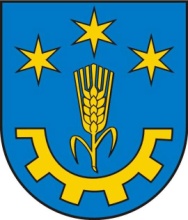 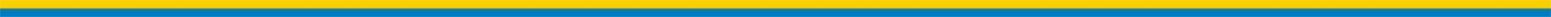 Załącznik do decyzji o środowiskowych uwarunkowaniach  znak: Och-I.6220.4.2022 
z dnia 21.06.2022r.CHARAKTERYSTYKA PRZEDSIĘWZIĘCIA Rodzaj, cechy i skala przedsięwzięcia Przedmiotowe przedsięwzięcie polega na rozbudowie i kontynuacji rozpoczętej w latach wcześniejszych eksploatacji złoża „Sokolniki Stradomska” „Sokolniki Stradomska II” "Sokolniki Stradomska III" i "Sokolniki IV". Część zasobów ww. złóż w procesie eksploatacji została wyeksploatowana i zakończona. Przedsięwzięcie polega na kontynuacji wydobycia piasków na przedmiotowym terenie ze złoża „Sokolniki IV” realizowanego w obszarze planowanego poszerzenia złoża „Sokolniki IV’ 
o działki nr ew. 2033, 2034, 2031/2 i części działki ewidencyjnej nr 2036.Przedsięwzięcie realizowane będzie na powierzchni poszerzenia 1,727ha.Usytuowanie przedsięwzięciaPrzedmiotowe przedsięwzięcie polegające na wydobywaniu piasku z poszerzonego o działki
nr ew. 2033, 2034, 2031/2 i części działki ewidencyjnej nr 2036 złoża „Sokolniki IV” usytuowane jest w miejscowości Sokolniki, gmina Gorzyce, powiat tarnobrzeski, województwo podkarpackie. Teren udokumentowanego złoża „Sokolniki IV” to działki gruntowe o nr ew. 2012, 2013, 2015/1, 2031/2, 2033, 2034, 2035, 2041 2042 i części działki ewidencyjnej nr 2036, w miejscowości Sokolniki, gmina Gorzyce, powiat tarnobrzeski, województwo podkarpackie, co do których, Inwestor posiada prawo własności. Działki, na których będzie realizowane przedsięwzięcie (poszerzenie eksploatacji) nie są objęte miejscowym planem zagospodarowania przestrzennego. Planowane przedsięwzięcie (działka nr ew. 2033) znajduje się w odległości około 201,77 m od najbliższej zabudowy w mieszkaniowej. Są to budynki jedno i dwukondygnacyjne na kierunku północnym. W bezpośrednim sąsiedztwie inwestycji występuje zbiornik wodny powstały w wyniku wcześniejszej eksploatacji złoża: „Sokolniki Stradomska” „Sokolniki II”, „Sokolniki III” 
i "Sokolniki IV”. Do ważniejszych cieków wodnych, zlokalizowanych w sąsiedztwie planowanego przedsięwzięcia należy zaliczyć w odległości ok. 1,93 km rzekę Trześniówkę oraz w odległości 
ok. 2,99 km rzekę Łęg.Dotychczasowy sposób użytkowania terenu planowanego przedsięwzięcia.Działki gruntowe o nr ew.: 2033, 2034, 2031/2 i część działki ewidencyjnej nr 2036, 
w miejscowości Sokolniki, gmina Gorzyce, powiat tarnobrzeski, województwo podkarpackie  na obszarze przedsięwzięcia są w klasie dr, K, RV, RIV, PsIV, PsV 
i generalnie stanowią nieużytki rolne. Według Rozporządzenia Ministra Środowiska z dnia 9 września 2002 r. w sprawie standardów jakości gleby oraz standardów jakości ziemi (Dz. U. Nr 165, poz. 1359) teren planowanego przedsięwzięcia zaliczany jest do grupy B – użytki rolne, grunty leśne oraz zadrzewione i zakrzewione, nieużytki, a także grunty zabudowane 
zurbanizowane z wyłączeniem terenów przemysłowych, użytków kopalnych oraz terenów komunikacyjnych.Na terenie planowanej inwestycji brak jest obiektów budowlanych i innych urządzeń infrastruktury technicznej wymagających ochrony, jak: linie wodociągowe, kanalizacyjne czy też gazowe, jedynie w sąsiedztwie północnej granicy przedsięwzięcia poza zasięgiem oddziaływania przebiega linia energetyczna 220 kV „Chmielów – Stalowa Wola”.Powierzchnia przestrzeni przeznaczonej do przekształceniaW ramach realizacji przedsięwzięcia ulegnie przekształceniu prawie cała powierzchnia 1,727ha zajmowana pod eksploatację kopaliny z poszerzonego złoża „Sokolniki IV”. 
W wyniku eksploatacji kopaliny powstanie zbiornik wodny po połączeniu z wcześniej prowadzoną eksploatacją złóż o łącznej powierzchni około 5,13 ha, otoczony terenami zielonymi urządzonymi w pasach ochronnych od działek, co do których Inwestor nie posiada tytułu prawnego o powierzchni około 1,35 ha. RODZAJ TECHNOLOGII.Realizacja planowanego przedsięwzięcia przebiegać będzie w trzech fazach:Faza pierwsza:	udostępnienie złoża,Faza druga:		eksploatacja zasobów kopaliny,Faza trzecia:     rekultywacja i zagospodarowanie terenów poeksploatacyjnych.Geolog dokumentujący poszerzenie złoża „Sokolniki IV” wydzielił warstwy nadkładowe 
o miąższości od 0,3 do 0,5 m, które zostaną w całości wykorzystane do rekultywacji terenów poeksploatacyjnych.Do realizacji przedsięwzięcia wykorzystywana będzie zamiennie jedna koparka jednonaczyniowa na podwoziu gąsienicowym o pojemności łyżki do 5,0m3, lub jedna koparka pływająca ssąco refulująca, urabiająca złoże z lustra wody.Eksploatacja zasobów kopaliny.Eksploatacja odbywać się będzie metodą odkrywkową bez użycia materiałów wybuchowych, sprzętem mechanicznym przy pomocy koparek hydraulicznych na podwoziu gąsienicowym oraz koparki pływającej ssąco -refulującej. Eksploatacja prowadzona będzie dwoma piętrami wydobywczymi: warstwy suchej i zawodnionej.Szczegółowe zasady prowadzenia robót górniczo – eksploatacyjnych zostaną określone 
w ustaleniach Kierownika ruchu zakładu górniczego. Planowana droga wywozu kopaliny urządzona zostanie na terenie złoża i dalej po istniejącej drodze gruntowej do drogi powiatowej Nr 1090 R relacji Grębów – Trześń. Droga transportu kruszywa realizowana będzie poza obszarem zabudowy. Na terenie zakładu górniczego droga zostanie wykonana z zachowaniem pasów bezpieczeństwa ustalonych przez Kierownika ruchu zakładu górniczego w odległości nie mniejszej niż 6,0 m od krawędzi powstającego zbiornika wodnego.Planowana eksploatacja prowadzona będzie z zachowaniem pasów ochronnych zawartych 
w Polskiej Normie PN-G-02100 „Szerokość pasów ochronnych wyrobiska odkrywkowych”. Zgodnie z ww. normą pozostawiony będzie minimum 6,0 m pas ochronny od granicy terenów prywatnych co do których przedsiębiorca nie posiada tytułu prawnego oraz 10,0 m od drogi gruntowej wzdłuż wschodniej granicy przedsięwzięcia.Eksploatacja prowadzona będzie bez odwadniania wyrobiska eksploatacyjnego, co daje gwarancje, że stosunki wodne panujące na terenach bezpośrednio przyległych do zakładu górniczego praktycznie nie ulegną zmianie (nie powstanie lej depresyjny). Na terenie lokalizacji przedsięwzięcia nie będzie prowadzona przeróbka, płukanie, sortowanie lub kruszenie urobku tj. piasku i żwiru.Rekultywacja wyrobisk poeksploatacyjnych.Likwidacja zakładu górniczego „Sokolniki IV” przebiegać będzie zgodnie z „Projektem rekultywacji”. Tereny poeksploatacyjne będą rekultywowane i zagospodarowane zgodnie 
z kierunkiem rekultywacji zatwierdzonym przez Starostwo Powiatowe w Tarnobrzegu, 
w uzgodnieniu z Wójtem Gminy Gorzyce. Głównym kierunkiem rekultywacji tego terenu będzie kierunek rolny – zbiornik wodny.W ramach rekultywacji szczegółowej na danym terenie, należy wykonać następujące prace:a) brzegi formowanego zbiornika wodnego systematycznie profilować, w czasie eksploatacji kopaliny, do bezpiecznego nachylenia ok. 300.b) obsiać skarpy wyrobiska mieszanką traw Zakres prac, niezbędnych do zagospodarowania w głównej mierze, polegał będzie na wyprofilowaniu skarp stałych, do kątów zapewniających ich stateczność. Kat nachylenia skarp stałych 300, będzie sprzyjał powstawaniu siedlisk dla gatunków roślin wodnych w strefie brzegowej. Do rekultywacji i ukształtowania powierzchni wyrobiska poeksploatacyjnego wykorzystany zostanie cały humus i nadkład zalegający nad złożem. Po rekultywacji zbiornik zostanie pozostawiany jako nie grodzony, wyłączony z funkcji rekreacyjnej i hodowli ryb, generalnie będzie pełnił jedynie funkcje przyrodnicze.Czas trwania prac górniczych.W poszerzonym złożu „Sokolniki IV" znajduje się około 246000 m3 tj. 430000 ton zasobów bilansowych kruszywa. Zamiarem Przedsiębiorcy jest wyeksploatowanie całości zasobów przemysłowych – przy planowanym rocznym wydobyciu kopaliny ze złoża przedsięwzięcie planowane jest na okres 20 lat i uzależnione jest od zapotrzebowania na tego typu kopalinę.Z uwagi na końcowe prace rekultywacyjne, które mogą być prowadzone dopiero po całkowitym zakończeniu eksploatacji, działalność przemysłowa na przedmiotowym terenie trwać będzie łącznie ok. 25 lat.EWENTUALNE WARIANTY PRZEDSIĘWZIĘCIA.Warianty przedsięwzięcia.W przypadku odkrywkowej eksploatacji surowca z dokumentowanego złoża „Sokolniki IV” wybór wariantu najbardziej korzystnego dla środowiska jest ograniczony, gdyż lokalizacja przedsięwzięć związanych z ich wydobywaniem jest ograniczona do miejsc występowania surowca.Zasadniczo można rozpatrywać dwa warianty: wariant inwestycyjny oraz niepodejmowanie inwestycji. Zaniechanie projektowanego przedsięwzięcia, będzie neutralne dla środowiska - nie będzie zmian w środowisku.Opis wariantu najkorzystniejszego dla środowiska wraz z uzasadnieniem jego wyboru.Dla analizowanego przedsięwzięcia wybrano tzw. wariant „inwestycyjny" 
z zachowaniem rozwiązań technologicznych gwarantujących zachowanie przepisów ochrony środowiska z najmniejszym możliwym oddziaływaniem na środowisko i zdrowie ludzi.Wybrany wariant przedsięwzięcia jest najbardziej korzystny dla środowiska, a zastosowane rozwiązania techniczno – technologiczne możliwe do realizacji przy obecnej lokalizacji 
i obowiązujących przepisach prawnych w zakresie ochrony środowiska. Występuje minimalne oddziaływanie w zakresie emisji zanieczyszczeń, hałasu oraz zagrożenie dla gleby, wód podziemnych i powierzchniowych na etapie przygotowania złoża do eksploatacji, jak również emisji hałasu, zanieczyszczeń i odpadów na etapie wydobycia piasku. Występujące zagrożenia nie powodują przekroczeń norm dopuszczalnych w środowisku a zastosowane rozwiązania techniczno – technologiczne odpowiadają najnowszym osiągnięciom europejskim w branży. Realizacja inwestycji nie będzie miała ponadnormatywnego wpływu na ludzi, faunę, florę, wody powierzchniowe, klimat, dobra materialne, dobra kultury, krajobraz oraz wzajemne oddziaływania między tymi elementami. Projektowany obiekt będzie spełniał wszystkie wymagania krajowe i europejskie w zakresie ochrony środowiska. Przyjęte zabezpieczenia zagwarantują skuteczność ochrony środowiska naturalnego. Wybrane rozwiązania gwarantują zminimalizowanie zagrożeń dla środowiska przy normalnej eksploatacji projektowanego przedsięwzięcia.PRZEWIDYWANA ILOŚĆ WYKORZYSTYWANEJ WODY, SUROWCÓW, MATERIAŁÓW, PALIW ORAZ ENERGII.Prowadzenie działalności przemysłowej w zakresie eksploatacji kopalin wymaga zatrudnienia załogi zakładu górniczego oraz użycie maszyn kopalnianych i środków transportu. Załoga zakładu powinna mieć zapewnione właściwe warunki pracy poprzez wyposażenie pracowników w odzież ochronną i roboczą oraz przygotowanie zaplecza socjalnego zapewniającego odpowiednie warunki socjalne, w zależności od pory roku. Załoga zakładu górniczego korzystać będzie z urządzeń i obiektów socjalnych zlokalizowanych poza granicami przedsięwzięcia w pobliskim zapleczu socjalnym.W procesie technologicznym, polegającym na udostępnianiu i odkrywkowej eksploatacji złoża piasku „Sokolniki IV” nie przewiduje się wykorzystywania wody ani energii elektrycznej. Przy udostępnianiu i eksploatacji złoża wykorzystywane będzie jedynie paliwo w postaci oleju napędowego. Przewidywane zużycie paliw wynosi około 200 dm3 oleju napędowego / 1000 m3 wydobytej kopaliny.Zaplecze socjalno-sanitarne dla pracowników zakładu górniczego zlokalizowane będzie poza terenem, na którym planowana jest eksploatacja kopaliny. Woda do zaplecza sanitarno-socjalnego dla pracowników będzie dostarczana z położonego 
w pobliżu ujęcia wody pitnej.                                                                                                                               Wójt Gminymgr Leszek Surdy